Order of  WorshipCall to Worship – (Prayer Book, pg. 68)L:	Our help is in the name of the Lord, our God,R:	Who made heaven and earthL:	Our salvation is in the Lord Jesus Christ,R:	Who died for our sins and rose for our justification.L:	Our confidence is in the Holy Spirit,R:	Who enables us to become God’s childrenL:	The Lord reigns!R:	Let the earth rejoice.L:	Our God reigns!R:	We shall be glad and wait for His word.Hymn: ‘Praise to the Holiest in the Height…’ [# 27 VIP vs 1,2, 5-7]Prayer For Purity – (Prayer Book, pg. 68)L:	Let us all pray…ALL:	ALMIGHTY GOD, to whom all hearts are open, all desires known and from whom no secrets are hid: cleanse the thoughts of our hearts by the inspiration of the Holy Spirit, that we may perfectly love you and worthily magnify your Holy name; through Jesus Christ our Lord. AMEN.The Commandments of Our Lord Jesus – (MPB, pgs 68 & 69)L:	OUR LORD JESUS CHRIST said: The first commandment is: Hear, O Israel, the Lord our God, the Lord is One: and you shall love the Lord your God, with all your heart, and with all your soul and with all your mind and with all your strength.R:	Lord, have mercy uon us, and incline our hearts to keep this law.L:	The second is this:  You shall love your neighbour as yourself.  There is no other commandment greater than these.R:	Lord have mercy upon us, and incline our hearts to keep this law.L:	And a new commandment I give to you, that you love one another even as I have loved you, that you also love one another.R:	Lord have mercy upon us, and write all these your laws in our hearts we beseech youThe Confession and Assurance of Pardon (Prayer Book,  pg 69)L:	Let us in silence confess our sins to God and pray for his forgiveness.ALL:	ALMIGHTY GOD, our heavenly Father, we have sinned against yout and against each other, in thought and word and dee, in the evil we have done and in the good we have not done, through ignorance, through weakness, through our deliberate fault.   We are truly sorry and repent of all our sins.  For the sake of your Son, Jesus Christ, who died for us, forgive us all that is past; and grant that we may serve you in newness of life to the glory of Your Name.  Amen.L:	CHRIST JESUS came into the world to save sinners.  Hear then the good news.  If we confess our sins he is faithful and just to forgive us our sins and to cleanse us from all unrighteousness.R:	Amen. Thanks be to God.Welcome and Selected Notices Hymn: ‘Beneath the cross of Jesus…’  [# 99 VIP]MINISTRY OF THE WORDThe Collect ALL:	Gracious Father, you gave up your Son out of love for the world: lead us to ponder the mysteries of his passion, that we may know eternal peace through the shedding of our Saviour’s blood, Jesus Christ our Lord who is alive and reigns with you, in the unity of the Holy Spirit, one God, now and forever. Amen.Old Testament: Isaiah 43: 16—21 	- Sis. Lucette Cargill (Saxthorpe)This is the Word of the Lord.  Thanks be to God!Responsive Reading: Psalm 126 9VIP 645) 	Led by: Rev’d Dr. George Mulrain
		(Supernumerary Minister, Providence Circuit)L:	1 When the Lord restored the fortunes of Zion,
    we were like those who dream. R:	2 Then our mouth was filled with laughter, 
    and our tongue with shouts of joy;
then it was said among the nations,
    “The Lord has done great things for them.” L:	3 The Lord has done great things for us,
    and we rejoiced. R:	4 Restore our fortunes, O Lord,
    like the watercourses in the Negeb. L:	5 May those who sow in tears
    reap with shouts of joy. R:	6 Those who go out weeping,
    bearing the seed for sowing,
shall come home with shouts of joy,
    carrying their sheaves.The GloriaEpistle: Philippians 3: 4b – 14  	- Sis. Valerie Hinds (Saxthorpe)L: 	This is the Word of the Lord R: 	Thanks be to God.The Gospel: John 12: 1 – 8 	- Bishop the Rev’d C.  Gooden-Benguche                                     District President
R: 	 “Glory to you, O God!”(After the reading of the Gospel)L: 	This is the Gospel of Christ R: 	Praise be to Christ, our Lord.Sermon: 		- Bishop the Rev’d Christine Gooden-Benguche		   District PresidentThe Nicene’ Creed [PAGE 72 MPB] ALL:	WE BELIEVE IN ONE GOD, the Father Almighty, 
Creator of heaven and earth, and of all that is, seen and unseen. We believe in one Lord Jesus Christ, the only Son of God, eternally begotten of the Father, God from God, Light from Light, True God from True God, Begotten, not made, of one Being with the Father. Through Him all things were made.  For us human beings, and for our salvation, he came down from heaven.  By the power of the Holy Spirit he became incarnate from the virgin Mary and became a human being. For our sake he was crucified under Pontius Pilate; He suffered death and was buried.  On the third day He rose again in accordance with the Scriptures.  He ascended into heaven and is seated at the right hand of the Father.  He will come again in glory to judge the living and the dead and his Kingdom will have no end.We believe in the Holy Spirit, the Lord, the Giver of Life who proceeds from the Father and who, with the Father and the Son, is worshipped and glorified.He has spoken through the prophets.  We believe in the one holy, catholic and apostolic Church.  We acknowledge one baptism for the forgiveness of sins. We look for the resurrection of the dead, And the life of the world to come.      Amen.  Announcements / Offertory/ Blessing of Tithes and OfferingPrayers of IntercessionThe Lord’s Prayer Hymn: ‘JESUS tek ‘way all wi sin…’ [# 431 VIP]		           The Thanksgiving – (Prayer Book, pgs76 – 78)Prayer of humble access:ALL:	Lord, we come to your table, trusting in your mercy and not in any goodness of our own. We are not worthy to gather up the crumbs under your table, but it is your nature always to have mercy, and on that we depend. So feed us with the Body and Blood of Jesus Christ, your Son, that we may for ever live in him and he in us. Amen.Post Communion Prayer – (Prayer Book, pg. 79)		ALL: 	We thank you, Lord, that you have fed us in this Sacrament, united us with Christ, and given us a foretaste of the heavenly banquet prepared for all mankind. Amen.Hymn: ‘Jesus, Keep Me Near the Cross…’ [# 105 VIP]		The BlessingL:	NOW THE GOD OF PEACE, who brought again from the dead our Lord Jesus Christ, the Great Shepherd of the Sheep, with the blood of the eternal Covenant, make you perfect in every good thing to do His will, working in us that which is well-pleasing in His sight, through Jesus Christ to whom be the glory, for ever and ever. L:	THE PEACE OF GOD, which passes all understanding, keep your hearts and minds in the knowledge and love of God and of His Son Jesus Christ, our Lord.BenedictionL:	And the blessing of God Almighty, the Father, the Son and the Holy Spirit, be amongst you and remain with you always. Amen.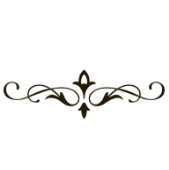 The Methodist Church in the Caribbean 
and the Americas (MCCA)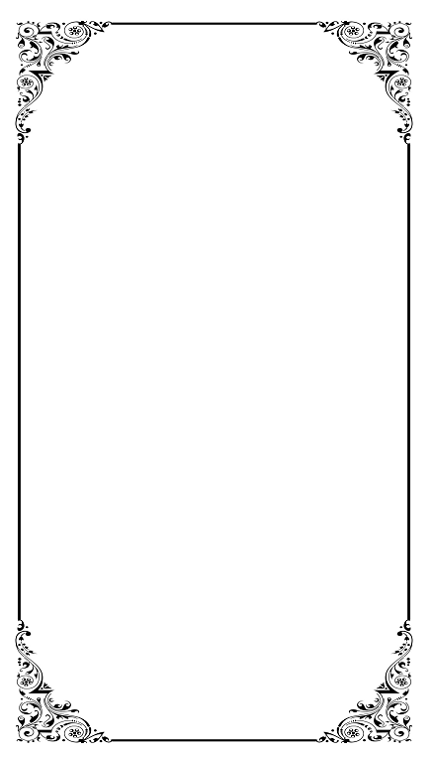 Jamaica DistrictDISTRICT THEME:“Spreading Scriptural Holiness to 
Reform the Nation…Beginning with Me”Sub Theme “Building a Resilient People: Church, Community and Nation”METHODIST VOICES IN WORD AND SONGTELEVISION MINISTRY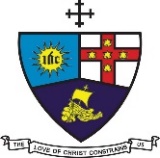 SERVICE OF WORD AND SACRAMENTSecond Lord’s Day before the ResurrectionSunday, April 3, 2022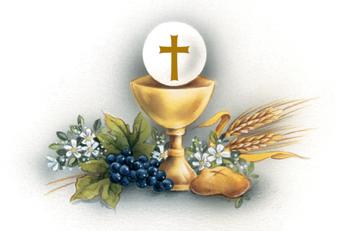 Officiating Clergy:Preacher: 	Bishop the Rev’d C. Gooden-BengucheDistrict PresidentLiturgist:  	Rev’d Dr. George Mulrain		Supernumerary Minister, Providence CircuitOrganist:		Sis. Collette Chai
	Choristers:	Sis. Yvonne Brown		Sis. Lucette Cargill Sis. Valerie Hinds		Sis. Marie MillerSis. Yvonne PattersonBro. Nigel HayeDistrict Bishop:  Rev’d Christine Gooden- BengucheDistrict Secretary:  Rev’d Dr. Wayneford McFarlaneA warm welcome to all worshippers!  